Materiál na rokovanie Miestneho zastupiteľstvaMČ Bratislava – Záhorská Bystricadňa  22.10.2019K bodu č.: 9.Návrh na zmenu VZN č. 5/2015 o dodržiavaní čistoty a poriadku na verejných priestranstvách a na zariadeniach na verejných priestranstvách na území mestskej časti Bratislava – Záhorská BystricaPredkladateľ:					    Materiál obsahuje: Ing. Ivan BošňákBohuslav Blecha	   -  Návrh na uznesenie	   -  Dôvodovú správuSpracovateľ:Ing. Ivan BošňákBohuslav BlechaOktóber 20191.Návrh na uznesenie miestneho zastupiteľstva č. .../2019 Mestskej časti Bratislava – Záhorská zo dňa 22.10.2019Názov bodu programu: Názov bodu programu: Návrh na zmenu VZN č. 5/2015, o dodržiavaní čistoty a poriadku na verejných priestranstvách a na zariadeniach na verejných priestranstvách na území mestskej časti Bratislava – Záhorská BystricaMiestne zastupiteľstvo Bratislava – Záhorská Bystricas c h v a ľ u j e Návrh na zapracovanie úpravy znenia VZN č. 5/2015 nasledovne:V článku §2 Dodržiavanie čistoty a poriadku na verejnom priestranstvedoplniť: v športových halách, v tanečných sálach, na športových ihriskách, v priestoroch šatní k športovej hale, k tanečnej sále, k športovým ihriskám skladovať alebo konzumovať alkoholické nápoje akéhokoľvek druhu.  Konzumácia predávaných alkoholických nápojov je možná len v priestoroch na to určených, vnútorných a/alebo vonkajších a to len takých alkoholických nápojov, ktoré sú v halách, v sálach a pri šatniach zakúpené v oficiálne prevádzkovaných zariadeniach, ktoré majú na predaj takýchto alkoholických nápojov povolenie. V článku §2 Dodržiavanie čistoty a poriadku na verejnom priestranstveposunúť číslovanie nasledujúcich viet nasledovne: vyberať odpad zo zberných nádob a znečisťovať tým okolie zberných miest,vykonávať osobnú potrebu a hygienu, premiestňovať, znehodnocovať alebo poškodzovať zariadenia, vykonávať akúkoľvek činnosť smerujúcu k znečisteniu alebo narušeniu poriadku. Dôvodová správaPostup:Navrhovaný upravený text navrhujeme po schválení na MZ vložiť do existujúceho VZN č.5/2015Upravené VZN navrhujeme vyvesiť na úradnej tabuli čo najskor.Po 15 dňovej lehote predložiť čo najskôr na schválenie na rokovaní Miestneho zastupiteľstva. Považujeme túto zmenu za zásadný krok, vedúci k vykoreneniu tým návykov, zlozvykov a vzorom správania sa, ktoré k športu nepatria a so športom nemajú nič spoločné.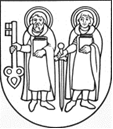 Mestská časť Bratislava – Záhorská Bystrica